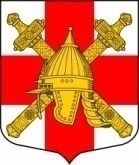 АДМИНИСТРАЦИЯСИНЯВИНСКОГО ГОРОДСКОГО ПОСЕЛЕНИЯКИРОВСКОГО  МУНИЦИПАЛЬНОГО  РАЙОНА  ЛЕНИНГРАДСКОЙ ОБЛАСТИП О С Т А Н О В Л Е Н И Еот   «15» марта 2016 г.  № 60О внесении изменений в постановление администрации Синявинского городского поселения Кировского муниципального района Ленинградской области от 04 марта 2013 года № 34 «Об утверждении административного регламента по предоставлению администрацией Синявинского городского поселения Кировского муниципального района Ленинградской области муниципальной услуги «Предоставление информации об очередности  предоставления жилых помещений по договору социального найма на территории Синявинского городского поселения Кировского муниципального района Ленинградской области»На основании Федерального закона от 06.10.2003 № 131-ФЗ «Об общих принципах организации местного самоуправления в Российской Федерации», Федерального закона от 27.07.2010 № 210-ФЗ «Об организации предоставления государственных и муниципальных услуг», в соответствии с Указом Президента Российской Федерации от 07.05.2012 № 601 «Об основных направлениях совершенствования системы государственного управления» постановляю:	1. Внести изменение в постановление администрации Синявинского городского поселения Кировского муниципального района Ленинградской области от 04 марта 2013 года № 34  «Об утверждении административного регламента по предоставлению администрацией Синявинского городского поселения Кировского муниципального района Ленинградской области муниципальной услуги «Предоставление информации об очередности  предоставления жилых помещений по договору социального найма на территории Синявинского городского поселения Кировского муниципального района Ленинградской области» (далее – Административный регламент). 1.1. Пункт 2.2.2. Административного регламента изложить в следующей редакции: «Максимальный срок ожидания в очереди при подаче документов на получение муниципальной услуги - 15 минут».2. Настоящее постановление подлежит обнародованию на официальном сайте Синявинского городского поселения Кировского муниципального района Ленинградской области. 3. Настоящее постановление вступает в силу со дня его подписания.4. Контроль за исполнением настоящего постановления оставляю за собой.	Глава администрации                                                                   Е.А. Макштутис Разослано: в дело, сектор управления муниципальным имуществом администрации Синявинского городского поселения, www.lo-sinyavino.ru,  Кировская городская прокуратура Ленинградской области.